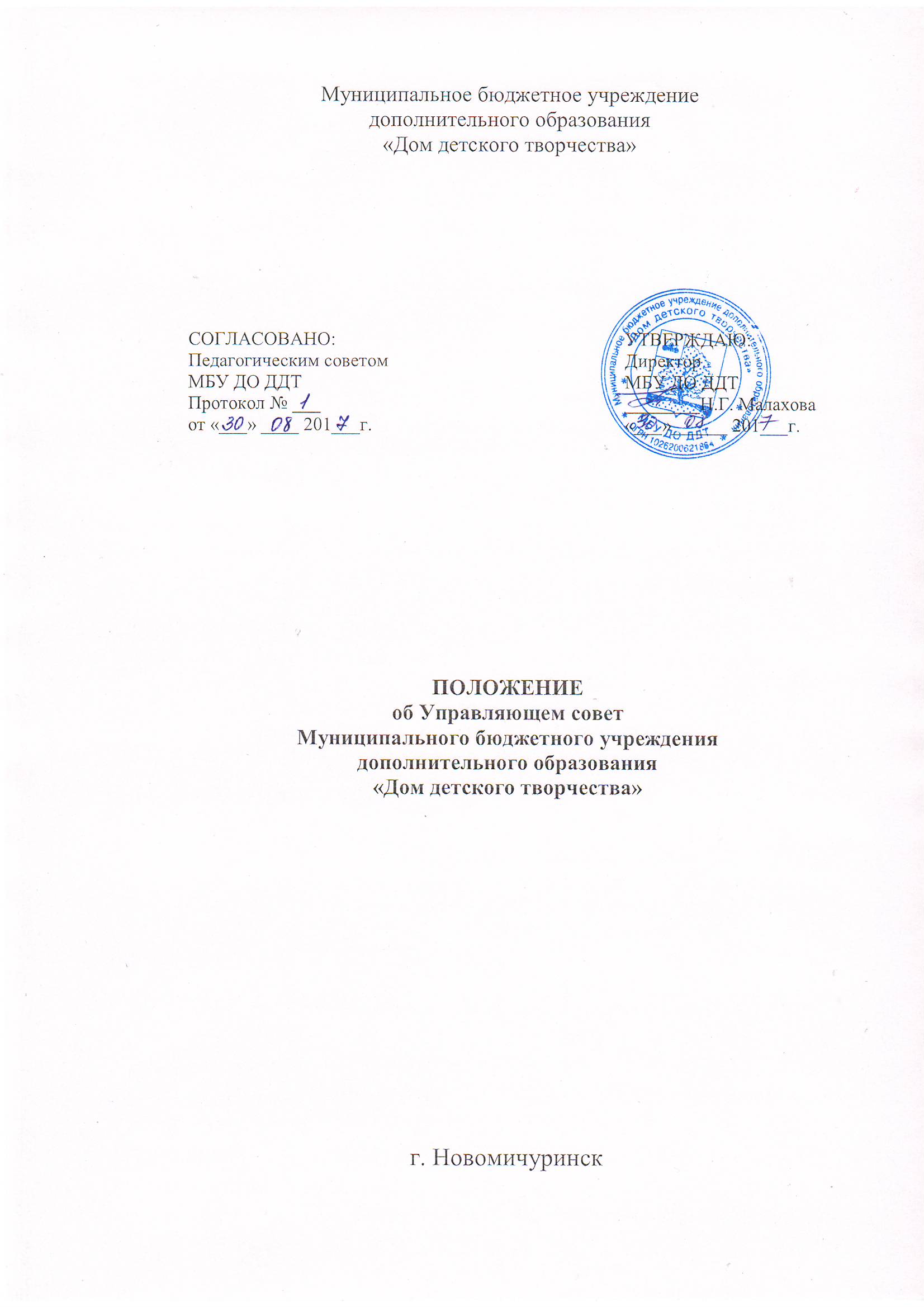 Общее положениеУправление МБУ ДО ДДТ осуществляется в соответствии с законом РФ «Об образовании», Типовым положением об учреждении дополнительного образования в Российской Федерации и Уставом учреждения на принципах демократичности, открытости, приоритета общечеловеческих ценностей, охраны жизни и здоровья человека, свободного развития личности, сочетания принципов самоуправления коллектива и едино наличия.Управленческий совет создается в целях содействия осуществлению самоуправленческих начал, развитию инициативы коллектива, реализации прав автономии ОУ в решении вопросов, способствующих организации образовательного процесса и финансово-хозяйственной деятельности, расширению коллегиальных, демократических форм управления и воплощения в жизнь государственно – общественных принципов управления ДДТ.Управляющий совет является основной формой самоуправления МБУ ДО ДДТ.Члены управляющего совета выполняют свои обязанности на общественных началах.Задачи Управляющего СоветаОпределение основных направлений развития МБУ ДО ДДТ, особенностей образовательной программы.Повышение эффективности финансово-экономической деятельности.Содействие созданию в МБУ ДО ДДТ оптимальных условий и форм организации образовательного процесса.Контроль за соблюдением здоровых и безопасных условий обучения, воспитания и труда  в МБУ ДО ДДТ.Контроль за соблюдение прав участников образовательного процесса, участие в решении конфликтных ситуаций между участниками образовательного процесса в случае необходимости.Принятие (согласование) локальных актов МБУ ДО ДДТ в соответствии  с установленной компетентностью.Состав Управляющего СоветаУправляющий совет выбирается общим собранием трудового коллектива по представлению педагогического совета коллектива воспитанников детских объединений и их родителей.В Управляющий совет входят представители всех участников образовательного процесса: обучающие – 1/3 состава; педагогические работники - 1/3 состава; родители обучающихся - 1/3 состава.Управляющий совет выбирает:  представителя (из числа родителей); заместителя представителя (из числа педагогических работников МБУ ДО ДДТ); секретаря.Срок полномочий Управляющего Совета определяется общим собранием трудового коллектива МБУ ДО ДДТ.Заседания Управляющего Совета созываются по мере необходимости, но не реже двух раз в год.  Решения Управляющего Совета являются правомочными, если на его заседании присутствовало не менее 2/3 его состава. Решение считается принятым, если за него проголосовало не менее 2/3 присутствующих. Все решения Управляющего Совета, принятые в пределах его компетентности и в соответствии с законодательством, обязательны для администрации и всех работников МБУ ДО ДДТ.КомпетенцииК ключевым полномочиям  Управляющего Совета относятся:Согласование программы/концепции, стратегии, отдельных проектов/ разработанной совместно с администрацией МБУ ДО ДДТ.Согласование перечня, видов, тарифов платных образовательных услуг разработанных совместно с администрацией МБУ ДО ДДТ. А так же осуществления контроля над их качеством, в случае если перечень, виды, тарифы платных образовательных услуг предоставляемых учреждением не определенны учредителем.Согласование критерием распределения стимулирующей части фонда оплаты труда педагогов, предложенных администрацией образовательного учреждения и контроль за их исполнением.Согласование проекта учебного плана на новый учебный год разработанного совместно с администрацией учреждения.Согласование годового календарного учебного графика, правила внутреннего распорядка МБУ ДО ДДТ и режима работы учреждения разработанных совместно с администрацией учреждения; и контроль за их исполнением со стороны администрации и педагогов МБУ ДО ДДТ. Контроль за соблюдением администрацией и педагогами требований в части предельно допустимой нагрузки обучающихся.Рассмотрение вопросов, связанных  укреплением и материально-технической базы МБУ ДО ДДТ и оснащением образовательного процесса, оборудованием помещений в соответствии с санитарно-эпидемиологическими правилами и нормативами.Рассмотрение вопросов связанных с привлечением для осуществления деятельности предусмотренной уставом МБУ ДО ДДТ, дополнительных источников финансовых и материальных средств.Дает согласие на сдачу в аренду имущества, закрепленного за МБУ ДО ДДТ собственникам на праве оперативного управления.Определение путей взаимодействия МБУ ДО ДДТ с разными организациями, творческим союзами для создания условий всестороннего развития обучающихся и профессионального роста педагогов.Порядок организации деятельности СоветаОрганизационной формой работы Совета являются его заседания, которые проводятся не реже  1 раза в полугодие. А так же по инициативе председателя и  по требованию директора МБУ ДО ДДТ.Дата, время, место, повестка заседания Совета, а так же необходимые материалы доводятся до членов совета не позднее, чем за три дня до заседания Совета.Каждый член Совета обладает одним голосом. В случае равенства голосов решающим является голос председательствующего на заседании.Решения Совета принимаются открытым голосованием абсолютным большинством голосов присутствующих на заседании членов Совета (более половины) и оформляется в виде решения Совета.Решения Совета, по вопросам для которых Уставом МБУ ДО ДДТ не отведены полномочия на принятие решений, носят рекомендательный характер.Совет в праве: Приглашать на заседания любых участников образовательного процесса МБУ ДО ДДТ для получения разъяснений, консультаций, заслушивания отчетов по вопросам входящим в компетентность Совета.Комиссия Управляющего СоветаДля выполнения своих функций, подготовки к заседаниям Совета, выработки проектов решения, а так же в целях более тесной связи с деятельностью МБУ ДО ДДТ, участниками образовательного процесса, общественностью Совет имеет право создавать постоянные и временные комиссии.Совет определяет число комиссий, утверждает задачи, функции и регламент их работы, количество членов и персональный состав комиссий, назначает из числа членов Совета председателя комиссии.В состав комиссии с правом совещательного голоса могут входить с их согласия любые лица, которых Совет сочтет необходимым привлечь для осуществления эффективной работы комиссии.Временные комиссии создаются для рассмотрения отдельных вопросов деятельности МБУ ДО ДДТ, входящих в компетентность Управляющего Совета, а так же для выработки рекомендаций Совета другим органам управления и самоуправления МБУ ДО ДДТ, Учредителю.Предложения комиссии носят рекомендательный характер и могут быть утверждены Советом в качестве обязательных решений при условии, если они не входят в рамки полномочий Совета. Права и ответственность членов Управляющего СоветаЧлен Совета имеет право:Участвовать в обсуждении и принятие решений Совета, выражать в письменной форме свое особое мнение, которое подлежит приобщению к протоколу заседания Совета.Инициировать поведение заседания Совета по любому вопросу, относящемуся к его компетентности.Требовать от администрации МБУ ДО ДДТ предоставления всей необходимой информации, по вопросам касающимся компетентности Совета.Присутствовать на заседаниях (собраниях) органов самоуправления МБУ ДО ДДТ с правом совещательного голоса.Досрочно выйти из состава Совета, письменно уведомив об этом председателя.Совет несет ответственность за:  Соблюдение законодательства РФ в области образования в сфере своей деятельности. Компетентность принимаемых решений. Развитие принципов самоуправления МБУ ДО ДТТ. Упрочнения авторитета МБУ ДО ДДТ.ДелопроизводствоНа заседании Совета ведется протокол. Протоколы заседания Совета, его решения оформляются секретарем в Книгу протоколов заседаний Совета, каждый протокол подписывается председателем Совета и секретарем.Книга протоколов заседаний Совета вносится в номенклатуру МБУ ДО ДДТ и хранится в ее канцелярии.Обращения участников образовательного процесса с жалобами и предложениями по совершенствованию работы Совета рассматриваются председателем Совета или членами Совета по поручению председателя.Регистрация обращений граждан проводится секретарем МБУ ДО ДДТ.